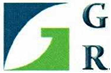 Регистрационный номер _________Директору ГПОУ БлПТ   Чебан Дмитрию ВасильевичуПроживающего (ей) по адресу:______________________________________________________________________________________________________________________________________________________________________________________________контактный телефонПрошу принять на обучение по программам подготовки специалистов среднего звена, по специальности_______________________________________________________________________________________________ по заочной  форме обучения   на места по договорам об оказании платных образовательных услуг Окончил (а) в ________году,Сведения о предыдущем уровне образования (нужное подчеркнуть):- основное общее образование ⁮- среднее общее образование ⁮- начальное профессиональное образование⁮- среднее профессиональное ⁮- высшее образование ⁮Аттестат (диплом)  серия ____________  №___________________                                              Трудовой стаж (если есть); __________ лет, ___________ мес.Иностранный язык: английский⁮, немецкий⁮,  французский⁮, другой⁮________________, не изучал(а)⁮Медицинская справка  № ___________ оригинал ⁮      копия ⁮      выдана «___»________ 201___г.Место работы: _________________________________________________________________________________________________________________________________________________________________________________________( наименование предприятия, должность, контактный телефон)«_____»___________201___ г.                                                                                                _____________________                                                           				                                                 ( подпись поступающего)Среднее профессиональное образование получаю:    впервые ⁮       не в первые ⁮        _____________________                                                                                                                                                                                    ( подпись поступающего)С копиями лицензии на право осуществления образовательной деятельности, свидетельства о государственной аккредитации образовательной деятельности по образовательным программам и приложениями к ним. Правилами приема и условиями обучения в данном образовательном учреждении, правилами подачи апелляции ознакомлен(а)                            								                         С датой предоставления подлинников документов                                                           _____________________об образовании ознакомлен (а):       					                                     ( подпись поступающего)Подпись ответственного лица приемной комиссии« _____» ______________201___г.                                                                                              ________________Регистрационный номер _________Директору ГПОУ БлПТ  Чебан Дмитрию ВасильевичуПроживающего (ей) по адресу: ______________________________________________________________________________________________________________________________________________________________________________________________контактный телефонПрошу принять на обучение по программам подготовке специалистов среднего звена, по специальности_______________________________________________________________________________________________по очной  форме обучения:        на места, в рамках контрольных цифр приема  за счет бюджетных ассигнований областного бюджета⁮        на места по договорам об оказании платных образовательных услуг ⁮Окончил (а) в  ________ году,Сведения о предыдущем уровне образования:- основное общее образование ⁮Аттестат,  серия__________  №________________              Победитель всероссийских, областных олимпиад , конкурсов (член сборной).Иностранный язык: английский, немецкий,  французский, другой⁮________________, не изучал(а)⁮Медицинская справка  №____________ выдана  «___»_______ 201___г.        оригинал ⁮         копия ⁮            Родители:Отец: ______________________________________________________________________________________________________________________________________________________________________________________________( ФИО Место работы, телефон)Мать:___________________________________________________________________________________________________________________________________________________________________________________( ФИО Место работы, телефон)Общежитие: нуждаюсь⁮      не нуждаюсь⁮.«_____»___________201___ г.                                                                                      ______________________                                                           				                                       ( подпись поступающего)Среднее профессиональное образование получаю   впервые ⁮  не в первые ⁮    ______________________                                                                                                                                              ( подпись поступающего)С копиями лицензии на право осуществления образовательной деятельности, свидетельства о государственной аккредитации образовательной деятельности по образовательным программам и приложениями к ним. Правилами приема и условиями обучения в данном образовательном учреждении, правилами подачи апелляции ознакомлен(а)                            							                                                                                                                                                                                                            _____________________						                                                                   ( подпись поступающего)С датой предоставления подлинников документов                                                   _____________________об образовании ознакомлен(а):       					                            ( подпись поступающего)Подпись ответственного лица приемной комиссии« _____» ______________201___ г.                                                                                     ______________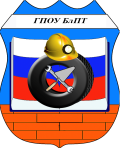 ДЕПАРТАМЕНТ ОБРАЗОВАНИЯ И НАУКИ КЕМЕРОВСКОЙ ОБЛАСТИДЕПАРТАМЕНТ ОБРАЗОВАНИЯ И НАУКИ КЕМЕРОВСКОЙ ОБЛАСТИГПОУ БлПТ07.01-03.3 Ф8ГПОУ БлПТЗАЯВЛЕНИЕФамилия______________________________________Имя__________________________________________Отчество______________________________________Дата рождения_________________________________Место рождения______________________________________________________________________________Гражданство _________________________________Документ удостоверяющий личность_____________Серия ___________ № _________________________Когда и кем выдан:______________________________________________________________________________________________________________________ДЕПАРТАМЕНТ ОБРАЗОВАНИЯ И НАУКИ КЕМЕРОВСКОЙ ОБЛАСТИДЕПАРТАМЕНТ ОБРАЗОВАНИЯ И НАУКИ КЕМЕРОВСКОЙ ОБЛАСТИГПОУ БлПТ07.01-03.3 Ф8ГПОУ БлПТЗАЯВЛЕНИЕФамилия____________________________________Имя________________________________________Отчество____________________________________Дата рождения_______________________________Место рождения__________________________________________________________________________Гражданство _________________________________Документ удостоверяющий личность_____________Серия ___________ № _________________________Когда и кем выдан:___________________________________________________________________________________________________________________________